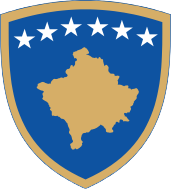 Republika e Kosovës- Republika Kosova - Republic of KosovoQeveria  – Vlada - GovernmentZyra e Kryeministrit - Ured Premijera - Office of the Prime MinisterZyra për Qeverisje të Mirë/Kancelarija za Dobro Upravljanje/Office on Good GovernanceRAPORTI I PROGRESIT PËR TË DREJTAT E PERSONAVE ME AFTËSI TË KUFIZUAR NË REPUBLIKËN E KOSOVËS 2021PLANI I VEPRIMIT  PËR TË DREJTAT E PERSONAVE ME AFTËSI TË KUFIZUAR  NË REPUBLIKËN E KOSOVËS 2021-2023Prishtinë/2022Lista e shkurtesaveZKM/ZQM- Zyra e Kryeministrit/Zyra për Qeverisje të MirëASK- Agjensioni i Statistikave të KosovësDKA- Departamenti Komunal i ArsimitDMS- Departamenti i Mirëqenies FamiljareMASHTI - Ministria e Arsimit Shkencës Teknologjise dhe InovacionitMPB- Ministria e Punëve të BrendshmeMFPT - Ministria e Financave Punës dhe TransfereveMPJD- Ministria e Punëve të Jashtme dhe DiasporësMKRS	- Ministria e Kulturës, Rinisë dhe SportitMSH- Ministria e ShëndetësisëMI- Ministria e InfrastrukturësMTI- Ministria e Tregtisë dhe IndustrisëMSH- Ministria e ShëndetësisëMZHR- Ministria e Zhvillimit EkonomikMBZHR- Ministria e Bujqësisë Pylltarisë  dhe Zhvillimit RuralMAPL	- Ministria e Administrimit të Pushtetit LokalMD- Ministria e DrejtësisëPKVPAK- Plani Nacional i Veprimit për Personat me Aftësi të Kufizuara2009-2011PAK- Personat me Aftësi të KufizuaraPIA- Plani individual i edukimitKE- Komisioni EvropianOJQ- Organizata Jo qeveritareIKSHPK – Instituti Kombëtar i Shëndetësisë PublikeKDPAK-Konventa për të Drejta e Personave me Aftësi të KufizuaraOBSH	- Organizata Botërore e ShëndetësisëOPAK	- Organizata për Personat me Aftësi të Kufizuara QZHMF- Qendra e Zhvillimit të Mjekësisë FamiljareDUDNJ- Deklarata Universale për të Drejtave e Njeriut QB	- Qendra BurimorePERMBAJTJA PËRMBLEDHJA EKZEKUTIVEParimi i të drejtave të barabarta do të thotë se nevojat e secilit dhe çdo individi janë të një rëndësie të njëjtë dhe se ato nevoja duhet të jenë baza e planifikimit të shoqërisë, dhe se të gjitha burimet duhet të përdoren në mënyrë të tillë që ti garantojnë çdo individi mundësi të barabarta për pjesëmarrje e në veçanti Personave me Aftësi të Kufizuar.Mbi bazën e këtij parimi dhe punës së gjithë Institucioneve të Republikës së Kosovës kemi nderin të ju prezantojmë Raportin e Progresit kundrejt zbatimit të Strategjisë Nacionale për të Drejtat e Personave me Aftësi të Kufizuar në Republikën e Kosovës 2013-2023 si dhe Planit të Veprimit për zbatimin e Strategjisë Nacionale për të Drejtat e Personave me Aftësi të Kufizuar në Republikën e Kosovës 2021-2023.Strategjia Nacionale për të Drejtat e Personave me Aftësi të Kufizuar 2013-2023 dhe Plani i Veprimit janë dokumente shumë të rëndësishme që po paracaktojnë politikat, veprimet dhe strategjitë sektoriale të të gjitha institucioneve dhe vetë shoqërisë.Si rrjedhojë këto dokumente kanë për qëllim të transmetojnë synimet e Qeverisë së Republikës së Kosovës në fushën e të drejtave të njeriut, jo diskriminimit, shanseve të barabarta, të drejtave civile dhe pjesëmarrjes së plotë të Personave me Aftësi të Kufizuara në një kuadër evropian të aftësisë se kufizuar për dekadën në vazhdim.Me hartimin e këtyre dokumenteve kemi kanalizuar objektivat që duhen arritur në të gjitha fushat e jetës për Personat me Aftësi të Kufizuara nga institucionet e vendit, objektiva të cilat janë artikuluar në një bashkëpunim të ngushtë me shoqërinë civile.Në këtë fazë institucionet e vendit do të reflektojnë për të gjitha të arriturat dhe sfidat që kanë pasur në përmbushjen e çdo aktiviteti në partneritet dhe bashkëpunim të ngushtë ndër institucional me akterët më të rëndësishëm vendorë dhe ndërkombëtarë në fushën e mbrojtjes dhe promovimit të të Drejtave të Personave me Aftësi të Kufizuar në Republikën e Kosovës.Raporti ka për qëllim të pasqyroj punën e deritanishme të të gjitha institucioneve si në nivelin qendrore ashtu edhe atë lokal, si dhe të pasqyroj të gjitha sfidat me të cilat hasim çdo ditë që përbëjnë në shumicën e rasteve edhe ngecjet ngjatë procesit të implementimit.Për më tepër ky raport reflekton dhe rithekson angazhimin dhe premtimin e dhënë të Qeverisë së Republikës së Kosovës për seriozitetin, promovimin, mbrojtjen dhe respektimin e të drejtave të njeriut e veçanërisht të Personave me Aftësi të Kufizuar.Me këtë rast ju falënderojmë dhe shprehim mirënjohje për të gjitha institucionet e nivelit qendrore dhe lokal, organizata që përfaqësojnë personat me aftësi të kufizuara, organizata ndërkombëtare dhe çdo individ për kontributin dhe pjesëmarrjen në procesin hartimit bashkëpunimit dhe përmbushjes së këtyre obligimeve që kemi për qytetarët tonë.Në këtë rrugë të përbashkët ne besojmë do të fuqizojmë përpjekjet e secilit prej nesh për të bërë një ndryshim të vërtetë, duke i bashkuar fuqitë dhe angazhimin e çdo institucioni në vend që të përmirësojmë cilësinë dhe kushtet jetësore të të gjithë personave me aftësi të kufizuar si qytetarë të nderuar dhe me të drejta të barabarta në Republikën e Kosovës.PËRPARMI NË ZBATIMIN E OBJEKTIVAVE TË STRATEGJISËStrategjia Nacionale për të drejtat e Personave me Aftësi të Kufizuara (2013-2023) paracakton politikat, veprimet dhe strategjitë sektoriale të të gjitha institucioneve dhe vetë shoqërisë për një dekadë. Si rrjedhojë ka për qëllim të transmetojë synimet e Qeverisë së Republikës së Kosovës në fushën e të drejtave të njeriut, jo diskriminimit, shanseve të barabarta, të drejtave civile dhe pjesëmarrjes së plotë të Personave me Aftësi të Kufizuara në një kuadër evropian të aftësisë së kufizuar për dekadën në vazhdim.Përzgjedhja e fushave prioritare në Strategji është bërë duke marrë parasysh mangësitë ekzistuese për përmbushjen e nevojave elementare të Personave me Aftësi të Kufizuara, siç janë shërbimet shëndetësore joadekuate, mungesa e planifikimit të mirëfilltë të skemave sociale për përmirësimin e mirëqenies sociale të personave me aftësi të kufizuara, mungesa e mekanizmave implementues për zbatimin e legjislacionit për punësim dhe arsim të personave me aftësi të kufizuara, diskriminimi i heshtur ndaj personave me aftësi të kufizuara në të gjitha nivelet e shoqërisë, qasja jo e mjaftueshme dhe jo e përshtatshme në jetën sociale, politike dhe ekonomike të personave me aftësi te kufizuara, mungesa e të dhënave statistikore për personat me aftësi të kufizuara, situata jetësore dhe nevojat e tjera.Në këtë kontekst Strategjia është e strukturuar në pesë (5) fusha të cilat përfshijnë të gjitha aspektet kryesore të jetës së Personave me Aftësi të Kufizuara me fokus në fushat si në vijim: Shëndetësi, Mirëqenie Sociale dhe Punësim, Arsimi, Mbrojtje Ligjore, Qasja (informimi, komunikimi, pjesëmarrja) Statistika.Këto fusha janë të bazuara në çështjet të cilat janë ngritur dhe theksuar si problematike për Personat me Aftësi të Kufizuara gjatë gjithë kohës, ku vërtet ka një dobësi dhe pabarazi e cila ndikon në mënyrë të drejtpërdrejt në jetën e këtij komuniteti.Fushat e lartë përmendura janë të përshkruara me objektiva strategjike të cilat më pas janë specifikuar edhe me veprime konkrete dhe afate specifike në kuadër të planit të veprimit 2021-2023.1. Objektiva Strategjike 1: Përmirësimi i ofrimit të shërbimeve shëndetësore për Personat me Aftësi të Kufizuar.2. Objektiva Strategjike 2: Sistem funskional dhe i mirëfilltë për mirëqenien dhe sigurinë sociale si dhe ofrimin e mundësive të barabarta për punësimin e Personave me Aftësi të Kufizuara.3. Objektiva Strategjike 3: Krijimi i kushteve për gjithë përfshirjen në arsim dhe për mbështetjen profesionale të personave me aftësi të kufizuara.4. Objektiva Strategjike 4: Qasje e barabarte në mbrojtje ligjore si dhe ofrimi i shërbimeve ne nivelin lokal për përmbushjen e të drejtave të Personave me Aftësi të Kufizuara.5. Objektiva Strategjike 5: Krijimi i kushteve të barabarta në qasje, informim, komunikim, pjesëmarrje si dhe në krijimin apo vendosjen e një sistemi të unifikuar të të dhënave për Personat me Aftësi të Kufizuara.Pra mbi bazën e pesë objektivave strategjike të Strategjisë Nacionale për të Drejtat e Personave me Aftësi të Kufizuar 2013-2023 të gjitha institucionet përgjegjës dhe shoqëria civile kanë hartuar edhe Planin e Veprimi i cili është i detajuar me veprime konkrete, synime, tregues të matshëm, specifik, të arritshëm, real, institucione përgjegjëse për zbatimin e secilit aktivitet, afate kohore dhe linja buxhetore në kuadër të çdo aktiviteti.Si rrjedhojë dhe në bazë të Planit Nacional të Veprimit për Personat me Aftësi të Kufizuar tani kemi hartuar Raportin e Progresit i cili na jep një pasqyrë reale se sa janë përmbushur synimet tona dhe konkretisht aktivitetet e parapara për vitin e para (2021) në garantimin e të drejtave të barabarta të Personave me Aftësi të Kufizuar.Monitorimi dhe raportimi kundrejt strategjisë është jetike për të siguruar se jeta e Personave me Aftësi të Kufizuara është vërtet duke u përmirësuar. Monitorimi dhe raportimi është zhvilluar paralelisht duke ju përgjigjur të arriturave dhe sfidave të Planit Nacional për të Drejtat e Personave me Aftësi të Kufizuar 2021-2023.Në këtë kontekst Zyra për Qeverisje të Mirë/Zyra e Kryeministrit bazuar në mandatin e saj, që nga miratimi i Strategjisë dhe Planit Nacionale për të Drejtat e Personave me Aftësi të Kufizuar nga Qeveria e Republikës së Kosovës, ka vënë në fokus kryesor monitorimin dhe implementimin e këtyre dokumenteve të rëndësishme në sektorin e Aftësisë së Kufizuar Politikat e monitorimit të Zyrës për Qeverisje të Mirë/Zyra e Kryeministrit sa i përket përmbushjes së të drejtave të personave me aftësi të kufizuar janë të shtrira në nivele të ndryshme duke filluar nga bashkëpunimi i ngushtë me Ministrit në nivel qendror, të gjitha Komunat e Republikës së Kosovës, në koordinim me agjensionet e pavarura, institucione ndërkombëtare si dhe organizatat që punojnë për të drejtat e Personave me Aftësi të Kufizuar.Gjithsesi, politikat e monitorimit arrihet në një nivel të dëshiruar edhe përmes mekanizmave institucional të cilët koordinohen po nga Zyra për Qeverisje të Mirë/Zyra e Kryeministrit dhe janë të shtrira në dy nivele; nivel të lart hierarkik të udhëhequr nga zv. Kryeministri në përbërje të pesë zv.ministrave si dhe organizatat e personave me aftësi të kufizuar që mirën kryesisht me orientimin e politikave të përgjithshme në sektorin e Aftësisë së Kufizuar dhe nivel operativ të përberë nga zyrtarë të ministrive të ndryshme dhe organizatat e personave me aftësi të kufizuar.Këshilli për Persona me Aftësi të KufizuarKëshillit për Persona me Aftësi të Kufizuar i ri-themeluar me 22 Qershor 2021 me përbërje dhe i cili udhëhiqet nga Zëvendëskryeministri dhe është themeluar të punoj për krijimin e mundësive të barabarta, pjesëmarrjen e plotë dhe integrimin social të personave me aftësi të kufizuar, të siguroj që nevojat dhe interesat e personave me aftësi të kufizuar të merren gjithmonë parasysh kur Qeveria sjell vendime për diçka që ndikon në gjendjen e personave me aftësi të kufizuar.Si rrjedhojë Këshilli për Persona me Aftësi të Kufizuar përcjellë, monitoron dhe shqyrton kushtet e jetesës së personave me aftësi të kufizuar, si dhe rrjedhimisht këshillon Qeverinë dhe institucionet përgjegjëse në të gjitha çështjet që kanë të bëjnë me një kualitet jetësor më të mirë për personat me aftësi të kufizuar. Si përfundim e gjithë puna e këtij mekanizmi është në përputhje dhe ka për qëllim përmbushjen e objektivave strategjike të Strategjisë Nacionale për të Drejtat e Personave me Aftësi të Kufizuar 2013-2023.Komisioni për Monitorimin Raportimin dhe Vlerësimin e Strategjisë Nacionale për të Drejtat e Personave me Aftësi të Kufizuar Komisioni si një mekanizmi monitorues ka në përbërjen e tij të gjithë përfaqësuesit e ministrive kryesore përgjegjëse për zbatimin e Strategjisë dhe Planit të veprimit si dhe përfaqësuesit e organizatave që punojnë për të drejtat e Personave me Aftësi të Kufizuar.Ky mekanizëm koordinues udhëhiqet nga Zyra e Kryeministrit/Zyra për Qeverisje të Mirë, mban takime të rregullta me qëllim të monitorimit të gjithë procesit të zbatimit të Strategjisë dhe Planit Nacional të Veprimit për të Drejtat e Personave me Aftësi të Kufizuar 2021-2023.Zyra e Kryeministrit/Zyra për Qeverisje të Mirë tashmë prej vitesh e mandatuar që të realizoj monitorimin e zbatimit të Strategjisë Nacionale për të Drejtat e Personave me Aftësi të Kufizuar 2013-2023 dhe si rrjedhoje edhe të Planit Nacional për të Drejtat e Personave me Aftësi të Kufizuar 2021-2023, bazuar ne mandatin e saj, që nga miratimi i Strategjisë dhe Planit Nacional për të Drejtat e Personave me Aftësi të Kufizuara, nga Qeveria e Republikës së Kosovës, ka vënë në fokus kryesor monitorimin dhe implementimin e këtyre dokumenteve te rëndësishme e sektorin e Aftësisë së Kufizuar.Duke qenë se tashmë mbi bazën e monitorimit dhe raportimit janë harmonizuar hapat e nevojshëm për te bërë sa më të lehtë dhe të qartë raportimin si rrjedhojë gjatë vitit 2021 nën koordinimin e Zyrës për Qeverisje të Mirë/Zyra e Kryeministrit në vazhdimësi është vënë në funksion të monitorimit mekanizmi institucional për monitorimi raportim dhe zbatimi të Planit Nacional për të Drejtat e Personave me Aftësi të Kufizuar.Në vazhdimësi është përcjellë matrica për raportim tek të gjitha institucionet përgjegjëse gjegjësit në ministritë e linjës bazuar në aktivitetet e parashtruara dhe te planifikuar në dokument. Duke qenë se Plani nacional i Veprimit për të Drejtat e Personave me Aftësi të Kufizuar 2021-2023 ka përcaktuar veprimet e kryesore ne çdo objektive specifike, janë plotësuar të dhëna lidhur me implementimine aktiviteteve te ministrive përkatëse dhe janë dhënë detajisht informacione lidhur me këto të dhëna.Zyra e Kryeministrit/Zyra për Qeverisje të Mirë tashmë prej vitesh e mandatuar që të realizoj monitorimin e zbatimit të Strategjisë Nacionale për të Drejtat e Personave me Aftësi të Kufizuar 2013-2023 dhe si rrjedhojë edhe të Planit Nacional për të Drejtat e Personave me Aftësi të Kufizuar 2021-2023, bazuar ne mandatin e saj, që nga miratimi i Strategjisë dhe Planit Nacional për të Drejtat e Personave me Aftësi të Kufizuara, nga Qeveria e Republikës së Kosovës, ka vënë në fokus kryesor monitorimin dhe implementimin e këtyre dokumenteve te rëndësishme e sektorin e Aftësisë së Kufizuar.Duke qenë se tashmë mbi bazën e monitorimit dhe raportimit janë harmonizuar hapat e nevojshëm për te bërë sa më të lehtë dhe të qartë raportimin si rrjedhojë gjatë vitit 2021 nën koordinimin e Zyrës për Qeverisje të Mirë/Zyra e Kryeministrit në vazhdimësi është vënë në funksion të monitorimit mekanizmi institucional për monitorimi raportim dhe zbatimi të Planit Nacional për të Drejtat e Personave me Aftësi të Kufizuar.Në vazhdimësi është përcjellë matrica për raportim tek të gjitha institucionet përgjegjëse gjegjësit në ministritë e linjës bazuar në aktivitetet e parashtruara dhe te planifikuar në dokument. Duke qene se Plani nacional i Veprimit për të Drejtat e Personave me Aftësi të Kufizuar 2021-2023 ka përcaktuar veprimet e kryesore ne çdo objektive specifike, janë plotësuar të dhëna lidhur me implementimine aktiviteteve te ministrive përkatëse dhe janë dhënë detajisht informacione lidhur me këto të dhëna.Në kuadër të Planit Nacional të Veprimit për të Drejtat e Personave me Aftësi të Kufizuar janë të përfshira një mori institucione ne zbatim si: Ministria e Shëndetësisë, Ministria e Arsimit Shkencës dhe Teknologjisë dhe Inovacionit, Ministria e Financave Punës dhe Transfereve, Ministria e Administrimit dhe Pushtetit Lokal, Ministria e Mjedisit Planifikimit Hapësinor dhe Infrastrukturës, Ministria e Kulturës Rinisë dhe Sportit, Ministria e Financave, Komunat, Organizatat për të Drejtat e Personave me Aftësi të Kufizuar si dhe partnerët e tjerë vendor dhe ndërkombëtar.Fokusi i dokumentit dhe i të gjitha institucioneve të angazhuara për zbatimin e tij, ka qenë krijimi i një jete më të mirë për Personat e Aftësi të Kufizuar ne vendin tonë. Fushat e intervenimit bazuar ne Planin e Veprimit për të Drejtat e Personave me Aftësi të Kufizuar 2021-2023, shtrihen në disa aspekte si, shëndetësi, mirëqenies sociale dhe punësim, arsim, mbrojtje ligjore, dhe qasje në gjithëpërfshirës.Nder objektivat e paraqitura sa i përket çështjeve primare te adresuara nga personat me aftësi te kufizuara dhe përmbushjes se këtyre objektivave drejt realizmit te te drejtave te tyre, janë objektivat e adresuara shëndetësorë te cilat rrjedhimisht edhe përbejnë objektiven kryesore te nevojave dhe te drejtave te personave me aftësi te kufizuar.TË ARRITURAT DHE SFIDAT E RAPORTIT TË PROGRESITSHËNDETËSIPROGRES KUNDREJT OBJEKTIVIT 1 : Përmirësimi i ofrimit të shërbimeve shëndetësore për personat me aftësi të kufizuara   Objektivi specifik: Ngritja e kapaciteteve te personelit shëndetësor për ofrimin e shërbimeve shëndetësoreTreguesi: Raporti i analizësTreguesi: Kurrikulat e trajnimeve te stafit mjekësor me specifikat e Personave me Aftësi të KufizuarAktiviteti I.1.1 Ofrimi i shërbimeve shëndetësore për PAK në kuadër të vizitave shtëpiakePërshkrimi i arritjes: Është Aktivitet i cili i takon pjesës se realizimit gjate vitit 2022 detaje me te hollësishme lidhur me zbatimin e këtij aktiviteti do te jepen ne vitin 2022.Aktiviteti I.1.2:  Vaksinim i personave me aftësi të kufizuara  me vaksinë të gripit sezonal  Përshkrimi i arritjes: Numri i të vaksinuarve në bazë të raportimeve nga MSH nga Komuna e Dragashit raportohet se janë 114 persona të vaksinuar; nga Komuna e Obiliqit janë raportuar 35 persona të vaksinuar; nga Komuna e Lipjanit janë raportuar  25 anëtar të PAK dhe nga  Komuna e Drenasit janë raportuar 22 anëtar të PAK.Aktiviteti I.1.3.  Hartimi i materialeve për promovim shëndetësorë  per  personave me aftësi te kufizuar dhe edukim shëndetësor për punëtoret shëndetësorPërshkrimi i arritjes: Është Aktivitet i cili i takon pjesës se realizimit gjate vitit 2022 detaje me te hollësishme lidhur me zbatimin e këtij aktiviteti do te jepen ne vitin 2022.Aktiviteti I.1.4  : Realizimi i shërbimeve shëndetësore ndaj PAKPërshkrimi i arritjes: Nga rezultatet e publikuara nga pyetësorët e plotësuar  për kënaqshmërinë ndaj shërbimeve shëndetësore nga Komuna Dragashit ka raportuar për 562 shërbime shëndetësoret ofruara. Komuna e Obiliqit ka raportuar- Anketë e përgjithshme e pacientëve rezulton me 91.5% përgjigje të kënaqshme dhe 8.5% jo të kënaqshme, Komuna e Ferizajit ka raportuar që janë realizuar gjithsejtë 602  shërbime shëndetësore, Komuna e Malishevës ka raportuar vizita dhe shërbime të ofruara për PAK gjatë  vitit 2021 në QKMF Malishevë janë 11272, Shërbime shtëpiake per PAK 12, Komuna e Lipjanit ka raportuar 925 shërbime shëndetësore, Komuna e Drenasit ka raportuar 952 shërbime shëndetësore, Poashtu vlen te theksohet se hulumtimi për kënaqshmërinë ndaj shërbimeve shëndetësore për PAK, është aprovuar nga OMK, pritet të realizohet gjatë vitit 2022-2023 ( për shkak të situatës pandemike Covid 19, hulumtimi është prolonguar).Statusi i përparimit: Në zbatim e sipër Aktiviteti I.1.5:  Trajnime për stafin infermierik dhe stafin mbështetës  në tematikat e qasjes dhe trajtimit të personave me aftësi të kufizuarPërshkrimi i arritjes: Është Aktivitet i cili i takon pjesës se realizimit gjate vitit 2022 detaje me te hollësishme lidhur me zbatimin e këtij aktiviteti do te jepen ne vitin 2022.Aktiviteti I.1.6:  Koordinimi i aktiviteteve me MPMSPërshkrimi i arritjes: MSH raportohet se Koordinimi i aktiviteteve me MPMS-MFPT Është në nivel të kënaqshëm institucional.Statusi i përparimit: ZbatuarPROGRES KUNDREJT OBJEKTIVIT 2 : Zbulimi i hershëm dhe identifikimi i aftësisë së kufizuar prej kohës pernatale,  natal edhe postnataleTreguesi: Zbulimi i hershëm dhe identifikimi i aftësisë së kufizuar prej kohës perna- tale,  natal edhe postnataleTreguesi : Diagnostikimi perinatal me funksionimin e laboratoritAktiviteti I.1.2:  Realizimi i hulumtimeve në fushën e konditave shëndetësore që ndërlidhen me PAK.Përshkrimi i arritjes: Është Aktivitet i cili i takon pjesës se realizimit gjate vitit 2022 detaje me te hollësishme lidhur me zbatimin e këtij aktiviteti do te jepen ne vitin 2022.Aktiviteti I.2.2: 	Realizimi i programit për edukim shëndetësor për prindër në zbulimin të shkaktarëve që rezultojnë në aftësi të kufizuar.Përshkrimi i arritjes: Pjesëmarrja në Ekipin për Implementimi e “Vizitave  në Shtëpi për Nëna dhe Fëmije deri në moshën 3 vjeç”, që është duke u zbatuar në gjithsej 22 komuna (Fushë Kosovë, Ferizaj, Dragash, Deçan, Gjakovë, Gjilan, Drenas, Hani i Elezit, Istog, Junik, Kaçanik, Kamenicë, Klinë, Lipjan, Mitrovicë, Obiliq, Pejë, Prizren, Skenderaj, Shtimja, Junik, Viti) aktivitete këto që organizohen nga Divizioni i KPSH-se, MSH  dhe IKSHPK me mbështetje teknike nga UNICEF-i.Statusi i përparimit: ZbatuarPROGRES KUNDREJT OBJEKTIVIT 3  Objektivi specifik: Rritja e ofrimit të shërbimeve shëndetësore për PAK.Aktiviteti I.3.1  Hulumtimi i nevojave mbi plotësimin e listës esenciale të barnave.Përshkrimi i arritjes: Listat e esenciale bazuar në nevojat e domosdoshme për PAK sipas rezultateve te hulumtimit nuk është realizuar dhe si aktivitet është ende jo realizuar.Statusi i përparimit: Nuk është zbatuarAktiviteti I.3.2: Vazhdimi i ofrimit të ekzaminimeve (Mamografi dhe PAP test) per femrat me aftësi te kufizuaraPërshkrimi i arritjes: Lidhur me te dhënat e treguesit se sa është numri i ekzaminimeve te bëra per femrat me aftësi te kufizuar nuk janë raportuar numra konkret vetëm se nga MSH thuhet se PAP testet realizohen ne Komunat: Prishtine, Prizren, Mitrovice dhe Peje pr te gjitha qytetaret pa dallim.Zgjerimi ne komuna tjera do te behet pasi te konstituohet Bordi per kontrolle te kancerit te cilit i ka skaduar mandati ne vitin 2021.Statusi i përparimit: Në zbatim e sipërAktiviteti I.3.3 Kujdesi për higjienën orale per fëmijët me aftësi te kufizuarPërshkrimi i arritjes: Sa i përket raportimeve te dhëna nga MSH me tej thuhet se vetëm Komuna e Dragashit ka raportuar për 24 shërbime të ofruara per fëmijët me aftësi të kufizuara.Aktiviteti I.3.4 	Hartimi I PSO-ve për trajtim specifik shëndetësor për PAKPërshkrimi i arritjes: Është aktivitet i cili i takon pjesës se realizimit gjate vitit 2022 detaje me te hollësishme lidhur me zbatimin e këtij aktiviteti do te jepen ne vitin 2022.Aktiviteti I.3.5:  Hartimi i qarkores informative për njoftimin e institucioneve shëndetësore me numrin e qendrës për ofrimin e shërbimeve në gjuhën e shenjavePërshkrimi i arritjes: Është Aktivitet i cili i takon pjesës se realizimit gjate vitit 2022 detaje me te hollësishme lidhur me zbatimin e këtij aktiviteti do te jepen ne vitin 2022.Aktiviteti I.3.6 	Realizimi i vizitave në Komunitet për promovim dhe edukim shëndetësore për PAKPërshkrimi i arritjes: Është aktivitet i cili i takon pjesës se realizimit gjate vitit 2022 detaje me te hollësishme lidhur me zbatimin e këtij aktiviteti do te jepen ne vitin 2022.MIRËQENIE SOCIALEPROGRES KUNDREJT OBJEKTIVIT 2 : Sistem funksional dhe i mirëfilltë për mirëqenien dhe sigurinë sociale, si dhe ofrimi i mundësive të barabarta për punësimin e Personave me Aftësi të KufizuarObjektivi specifik: Shtrirja e shërbimeve në komunitet   Treguesi: Shërbime kualitative në qendrat rezidencialeShërbime Sociale në nivel komunal nga shoqatat e kontraktuaraAktiviteti I.1.1 : Implementimi i Skemës pensionale për personat  me aftësi te kufizuar ,të moshës  18-65 vjeç.Përshkrimi i arritjes: Numri i përfituesve më i lartë mbrenda vitit 2021 per PAK ka qenë në muajin Mars 19271 ku shuma mujore ka qenë 2,212,270.00€ ndërsa shuma totale per pagesën vjetore  për këtë skemë ka qenë 27,056,760.00€.Statusi i përparimit: ZbatuarAktiviteti I.1.2 : Zbatimi i skemave te përfitimeve dhe kompenzimeve:Përshkrimi i arritjes: Mbështetjen me pagesë për vitin 2021 per skemën e PAK  në vlerë prej 30€ e kanë gëzuar ne muajin Janar 18861 përfitues  që arrin shumen totale prej 565,830.00€, në muajin shkurt 19100 përfitues  me shumë totale prej 573,000.00€, ne muajin Mars 19271 përfitues me shumë totale prej 619,980.00€,Ne Muajin Prill  ne vlerë prej 25.00€ kanë gëzuar 19190 përfitues me shumë totale prej 209,480.00€Poashtu ne muajin Maj 19193 përfitues me shumë totale prej 512,835€.Ne Muajin Qershor 18745 përfitues me shumë totale prej 498,990.00€, ne muajin Korrik 18745 përfitues me shumë totale 482,940.00€, Ne muajin Gusht 19199 përfitues me shumë totale prej 536,580.00€, Në muajin Tetor 18695 përfitues me shumë totale prej 495,350.00€ si dhe ne Muajin Nëntor 18959 me shume totale prej 689,800.00€ si dhe me mbështetje prej 100€ po ne ketë muaj kanë gëzuar per PPAK 18959 përfitues me shume totale prej 1,895,900.00€  ; Kompensim per te verbëritë ne vlerë prej 100€ kane gëzuar 1774 përfitues me shume totale prej 177,400.00€ si dhe në muajin Dhjetor për skemën e PPAK mbështetje prej 25.00€ kanë gëzuar 18903 përfitues në shumë totale prej 519,650.00€, po ashtu mbështetje prej 100€ po në muajin Dhjetor e kanë gëzuar ne skemën e PPAK 647 përfitues ne shumë totale prej 64,700.00€ dhe kompensim per te verbëri e kanë gëzuar 19 përfitues me shumë totale prej 1,900.00€.Statusi i përparimit: ZbatuarAktiviteti I.1.3: Zbatimi i Ligji 03/L-022 per Përkrahje Materiale për Familje me Aftësi te Kufizuara të Përhershme.Përshkrimi i arritjes: MSH raporton se bazuar në ligjin nr.03/L-022 për Përkrahje materiale për familjet me fëmijë me aftësi të kufizuara të përhershme, në Kosovë përfitojnë të gjithë fëmijët me aftësi të kufizuara të përhershme pa dallim .Gjate vitit 2021, me sukses janë realizuar pagesat për familjet me fëmijë me aftësi të kufizuara të përhershme. Fale masave të Qeverisë së Kosovës këto familje për muajt janar, shkurt dhe mars kanë marr nga 30 € më shumë, kurse në muajin nëntor pagesa ka qenë e dyfishuar pra 30 € për secilin fëmijë që është shfrytëzues i skemës. Numri i fëmijëve shfrytëzues të kësaj skeme përfundimisht me muajin dhjetor  2021 është 2460, kurse shuma për pagesë është 247.000,00 €, shumë kjo më e lart se numri i fëmijëve ,pasi është bërë pagesë retroaktive për tre fëmijë.Statusi i përparimit: ZbatuarAktiviteti I.1.4: Implementimi i Skemës për Kompensimin e Personave të Verbër.Përshkrimi i arritjes: Numri i përfituesve i Skemës për ; Kompensimin e Personave të Verbër më i larti per vitin 2021 ka qenë në muajin Prill 1847 shuma mujore e pagesës ka qenë 448,310.00€ ndërsa shuma totale per pagesën  vjetore këtë skemë ka  qenë 5,277,436.00€.Statusi i përparimit: ZbatuarAktiviteti I.1.5	: Implementimi i Skemës për ; Kompensimin e Personave Paraplegjik dhe Tetraplegjik..Numri i përfituesve i Skemës për ; Kompensimin e Personave Paraplegjik dhe Tetraplegjik më i larti gjatë vitit 2021 ka qenë në muajin Janar 2749,shuma mujore e pagesës ka qenë 894,450.00 € ndërsa shuma totale per pagesën vjetore  për ketë skemë ka qenë: 11,062,120.00€.Aktiviteti I.1.6: Hartimi i akteve nënligjore per zbatimin e Ligjit Gjithëpërfshirës te Aftësisë se KufizuarPërshkrimi i arritjes: MFPT raporton se Ligji Gjithëpërfshirës i Aftësisë se Kufizuar është dërguar në Kabinet të Ministrit dhe është në procedura të aprovimit.Statusi i përparimit: Nuk është zbatuarAktiviteti I.1.7: Trajnimi i Komisionit Bio- Psiko-Social per përdorime e instrumentit te KNF-se. Statusi i përparimit: Nuk është zbatuarAktiviteti I.1.8: : Vazhdimi i ofrimit të shërbimeve në qendrat rezidenciale (ISSH)Përshkrimi i arritjes: Me qëllim të mbrojtjes së Personave me Aftësi të Kufizuar (prapambetje intelektuale)pa kujdes familjar, në kuadër të MPFT/DPSF –se funksionon Instituti Special në Shtime dhe Shtëpia e Fëmijëve Shtime (me të gjitha shpenzimet financiare) . Ndërsa  8 Shtëpi me Bazë në Komunitet , që strehojnë kategorinë e lartpërmendur   funksionojnë në kuadër të niveleve komunale .Mbrojtja ndaj kësaj kategorie konsiston në ofrimin e shërbimeve 24 orë-she duke përfshirë: strehimin , ushqimin , veshmbathjen , ofrimin e shërbimeve shëndetësore , akomodimin  dhe të gjitha shërbimet e tjera të vlerësuara si të nevojshme për personat me aftësi të kufizuara , prapambetje mendore .Ne Prill te vitit 2021 është hapë një shtëpi  e re , SHBK Prizren. Kapacitetet strehuese në SHBK  janë 10-12 te strehuar , përjashtuar ISSH me kapacitet strehues me te madh , ku ndryshon nga 60 -63 raste.Statusi i përparimit: ZbatuarAktiviteti I.1.9: Licencimi individual dhe i OJQ-ve për ofrimin e shërbimeve sociale për PAK.Përshkrimi i arritjes: Në bazë të dhënave të MFPT/KPSHSF në vitin 2021 janë  licencuar dhe ri-licencuar 694 ofrues të shërbimeve sociale dhe familjare, prej tyre 368 janë licencuar në nivelin superior, ndërsa 326 ofrues të shërbimeve sociale dhe familjare janë licencuar në nivelin larte , mesëm dhe bazik. Ndërsa MFPT/DPSF bazuar në legjislacionit në fuqi ka vazhduar të zbatojë procesin e licencimit të subjekteve juridike (OJQ dhe biznese). Departamenti i Politikave Sociale dhe Familjes dhe Komisioni i Licencimit si institucion përgjegjës për licencimin e subjekteve juridike/OJQ-ve në vitin 2021 ka ri-licencuar 48 subjekte juridike.Statusi i përparimit: ZbatuarAktiviteti I.1.10: Fuqizimi i mekanizmit monitorues dhe inspektues per shërbimet dhe fondet e organizatave përfituesePërshkrimi i arritjes: MFPT raporton se  si pjesë e zbatimit të programeve të mbështetjes së sektorit joqeveritar të licencuar në ofrimin e shërbimeve sociale dhe familjare për vitin 2021, MFPT/DPSF ka ofruar mbështetje përmes thirrjes publike për ( 39) OJQ të licencuara, ku   shuma e mbështetjes nga fondet e vitit 2021 për OJQ-të e licencuara ka qenë 900,000.00 euro. Po ashtu si pjesë e bashkëpunimit me Zyrën e BE-se dhe partneret implementues Save the Children dhe UNDP, janë ofruar mbështetje për rreth 40 OJQ në financim të projekteve për zbatimin e programeve dhe ngritjen e kapaciteteve dhe infrastrukturës së sektorit joqeveritar të licencuar.Statusi i përparimit: ZbatuarObjektivi Specifik: Krijimi i kushteve të barabarta për Punësimin e PAKTreguesi: Zbatimi i Ligjit për Aftësimin, Riaftësimin dhe Punësimin e personave me Aftësi të KufizuarAktiviteti I.2.1: Ofrimi i Shërbimeve për PAK në Shërbime të KarrierësPërshkrimi i arritjes: Në baze te raportimeve Agjensioni/APRK  thuhet te jen bere 112 këshillime ë punësim ne ndërsa këshillime ne karrierë janë 176.Statusi i përparimit: ZbatuarAktiviteti I.2.2: Fuqizimi i inspektoratit te punës per monitorimin e zbatimit  te Ligjit Nr.03/019 per Aftësim, Riaftësim dhe PunësimPërshkrimi i arritjes Nuk ka raportime sa i përket këtij aktiviteti dhe konsiderohet si aktivitet i pa përmbushur gjatë viti 2021.Statusi i përparimit: Nuk është zbatuarAktiviteti I.2.3: Ndërmjetësimi  i PAK në punësimPërshkrimi i arritjes Nga raportimet nga APRK numri i punëkërkuesve me aftësi te kufizuara është 7 persona.Statusi i përparimit: ZbatuarAktiviteti I.2.4:Përfshirja  e PAK në punësim përmes   Masave Aktive të Tregut të PunësPërshkrimi i arritjes: Nga ARPK raportohet se Numri i punëkërkuesve me aftësi te kufizuara është 13 persona. Ne ndërsa nuk raportohet per ndonjë rektrutim te mundshëm te personave me aftësi te kufizuar.Statusi i përparimit: ZbatuarAktiviteti I.2.5. Fushatat vetëdijësuese për punësimin e PAK në sektorin publik dhe privat.Përshkrimi i arritjes: Nga APRK thuhet se janë mbajtur panaire te përgjithshme sa i përket fushatave vetedijesuese  por jo diçka te veçanta vetëm për PAK.Statusi i përparimit: Nuk janë zbatuarObjektivi specifik: Aftësimi dhe riaftësimi profesional për përgatitjen e Personave me Aftësi të Kufizuara për Tregun punës  Treguesi: Përqindja e PAK të trajnuar në Qendrat e Aftësimit ProfesionalTreguesi: Kabinetet e trajnimit të gatshme për Implementimin e Kurrikules të adaptuar për Personat me Aftësi te KufizuarAktiviteti I.3.1:  Zgjerimi i profileve për aftësim dhe riaftësim profesional sipas kërkesave të tregut të punës.Përshkrimi i arritjes: Nga Agjensioni / APRK raportohet se sa i përket zgjerimit të shërbimeve të Aftësimit Profesional me mbështetje të DVV-Internacional është bërë hapja e profilit të Instalimeve Elektrike në QAP-Mitrovicë, ku nga donatori është bërë edhe furnizimi i punëtorisë me pajisje, vegla dhe materiale të këtij profili, ku ne kuadër te këtyre profileve ka te angazhuar edhe PAK. Statusi i përparimit: ZbatuarAktiviteti I.3.2:  Trajnimi i PAK në Qendrat e Aftësimit ProfesionalPërshkrimi i arritjes: Nga Agjensioni / APRK raportohet se gjatë vitit 2021 në kuadër të QAP-ve kanë qenë të përfshirë 8 Persona me Aftësi të Kufizuar.Statusi i përparimit: ZbatuarAktiviteti I.3.3:  Kurrikulat e  adaptuara për personat me aftësi te kufizuaraPërshkrimi i arritjes: Sa i përket rishikimit dhe zhvillimit të kurikulave të reja në kuadër të QAP-ve me mbështetjen e donatorit GIZ është rishikuar dhe hartuar kurikula për Metal Punues në nivelin e IV sipas AKK, po ashtu nga QAP ka filluar përdorimi i kurrikulave te adaptuara per PAK në profilet : Kuzhinier, Asistent Administrativ, Rrobaqepësi, Kamerier dhe TIK.Aktiviteti I.3.4. Adaptimi i punëtorive me pajisje për nevojat e personave me aftësi të kufizuarPërshkrimi i arritjes: Me  mbështetje të projektit GIZ është bërë blerja dhe furnizimi me pajisje moderne për profilin e Rrobaqepësisë në Mitrovicë dhe Prizren. Po ashtu me mbështetje të BSCK është bërë sjellja e dy paneleve për Instalime Elektrike në QAP-Prishtinë, ku këto pajisje mund të shfrytëzohen edhe nga Personat me Aftësi të Kufizuar.Statusi i përparimit: Zbatuar  Aktiviteti I.3.5:  Trajnimi i trajnerëve te QAP për implementimin e kurrikules së adaptuar për PAKPërshkrimi i arritjes: Gjatë hartimit të këtyre kurrikulave  njëkohësisht është bërë edhe trajnimi i trajnerëve të QAP rreth implementimit të kurrikulave te adaptuara për PAK.Statusi i përparimit: Zbatuar  ARSIMI PROGRES KUNDREJT OBJEKTIVIT 3 Objektivi strategjik 3: Krijimi i kushteve për gjithë përfshirjen në arsim dhe për mbështetjen profesionale të personave me aftësi të kufizuaraObjektivi specifik: Krijimi i mekanizmave për identifikimin  dhe edukimin e hershem të fëmijëve me aftësi të kufizuaraTreguesi: Baza e të dhënave të integruara të fëmijëve me aftësi të kufizuara në shkollaTreguesi: Vlerësimi i nevojave të përgjithshme për staf mbështetës për fëmijë me aftësi të kufizuarTreguesi: Formula funksionale për financimin e fëmijëve me aftësi të kufizuaraTreguesi: Edukatorët e trajnuar për secilën grup moshë në IPAktiviteti I.1.1  Hartimi i 3 udhëzuesve edukatoret  për qasjen dhe punën me  fëmijët me aftësi të kufizuaraPërshkrimi i arritjes: Lidhur me hartimin e , udhëzuesit  për identifikim dhe intervenim të hershem, udhëzuesi për qasjen pedagogjike me fëmije, udhëzuesit për rehabilitim nga MASHTI raportohet se gjate viti 2021 procesi i hartimit të udhëzuesve nuk ka filluar në mungesë të mbështetjes financiare nga donatorët.Statusi i përparimit: Nuk është zbatuarAktiviteti I.1.2: Ngritja e kapaciteteve të edukatoreve për zbatim të udhëzuesvePërshkrimi i arritjes: Nga MASHTI raportohet se ngritja e kapaciteteve konkretisht për trajnim te edukatoreve mendohet të ndodhe pas hartimit te dokumenteve.Statusi i përparimit: Nuk është zbatuarAktiviteti I.1.3: Hartimi dhe ofrimi i materialeve pedagogjikë në 2 platformat e MASH –itPërshkrimi i arritjes: Platforma për edukimin ne fëmijërinë e hershme dhe Platforma e  arsimi gjithëpërfshirës të pajisura me materiale pedagogjike për fëmijët me aftësi të kufizuara raportohet se është ridizajnuar dhe tani është me emër të ri, http://mesojmesebashku.rks-gov.net poashtu aktive tashmë. Janë vendos materiale nga mësimdhënësit e qendrave burimore.Statusi i përparimit: Zbatuar  Aktiviteti I.1.4: 	Fushatë vetëdijesuese për rëndësinë e intervenimit të hershem për  fëmijët me aftësi të kufizuaraPërshkrimi i arritjes: Lidhur me intervenimin e hershem tek fëmijët me aftësi te kufizuara aktiviteti nuk është realizuar në mungesë të mbështetjes nga donatorët.Statusi i përparimit: Nuk është zbatuarObjektivi specifik: Krijimi, fuqizimi dhe përmirësimi i shërbimeve të mekanizmave ndër-sektorial dhe mekanizmave tjerë mbështetës për shkollën gjithëpërfshirëseTreguesi: Numri i fëmijëve ne aftësi të kufizuar që marrin shërbime nga Qendrat  Burimore ne shkollaTreguesi: Ekipe funksionale në çdo komunë për vlerësim pedagogjikAktiviteti I.2.1 Punësimi /apo sigurimi i mësuesve mbështetës në shkollaPërshkrimi i arritjes: Gjate vitit 2021 MASHTI raporton se në sistem aktualisht janë 73 mësues mbështetës në shkolla per fëmije me aftësi te kufizuara. Ne ndërsa per vitin 2022 është paraparë punësimi i 100 asistentëve tjerë.Statusi i përparimit: Në proces te zbatimit. Aktiviteti I.2.2   Punësimi i asistenteve në mbështetës në shkollaPërshkrimi i arritjes: Nga MASHTI raportohet se janë punësuar 100 asistentë mbështetës per fëmije me aftësi te kufizuara ne ndërsa zotohen se do punësojnë akoma me shumë ne vitin 2022.Statusi i përparimit: Në proces te zbatimit. Aktiviteti I.2.3:  Ngritja e kapaciteteve të ekipeve vlerësuese për vlerësimin pedagogjik të fëmijëve me nevojaPërshkrimi i arritjes: Nga MASHTI raportohet se janë trajnuar ekipet vlerësuese për përdorimin e KNF-së si dhe raportimi për vlerësimin e fëmijëve me aftësi te kufizuara.Statusi i përparimit: Në proces te zbatimit. Aktiviteti I.2.4   Ofrimi i shërbimeve ne Braille, orientim dhe mobilitet per fëmijët e verbër ne shkolla te rregulltaPërshkrimi i arritjes: Nga MASHTI raportohet se shërbimet janë të shtrira në shkollat ku mësuesit udhëtues bashkë me personelin tjetër të qendrës mbështetin fëmijët e verbër për orientim dhe mobilitet në shkolla të rregullta.Aktiviteti I.2.5   Ngritja e kapaciteteve të  mësimdhënësve për qasjen dhe punën me nxënësit me aftësi të kufizuaraNga MASHTI raportohet se gjate vitit 2021 janë trajnuar 230 profesionist nga shkolla për arsim gjithëpërfshirës trajnim 10 ditor, 29 drejtor te shkollave profesionale dhe qendrave te kompetencës dhe 5 mësimdhënës për muzikoterapi.Objektivi specifik: Të krijohet  një mjedis i përshtatshëm për gjithë përfshirje ne shkollë dhe komunitetTreguesi: Mësimdhënës të trajnuar në të gjitha nivelet e arsimit para-universitarAktiviteti I.4.1   Hartimi i dokumentit për përfshirjen e nxënësve me aftësi të kufizuara në arsimin e mesëm të larte me specifik shkollat e AAPNga MASHTI thuhet se dokumenti eshët hartuar dhe eshët ne zbatim.Aktiviteti I.4.2  Hartimi i udhëzuesve për mësimdhënës për qasjen, punën pedagogjike dhe specifikat e nxënësve me aftësi të kufizuaraMASHTI raporton se ka te hartuara 2 udhëzime sa i përket këtij aktiviteti,  Udhëzues për puneAktiviteti I.4.3 Ngritja e kapaciteteve të mësimdhënësve për qasjen dhe specifikat e nxënësve me aftësi të kufizuara me fëmijët me implant të kokleasë dhe Udhëzues për nxënës te verbër;MASHTI raporton se numri i mësimdhënësve të trajnuar	nga projekti INCLUDE është 230 mësimdhënës te trajnuar  për qasjen dhe specifikat e nxënësve me aftësi te kufizuara.Aktiviteti I.4.4  Ofrimi i arsimit  jo formal në qendrat burimoreMASHTI raporton se arsimi jo formal ofrohet ne qendra burimore	 me konkretisht ne Qendrën  Burimore “Xheladin Deda” ofron arsim joformal për personat e verbër.Aktiviteti I.4.5	 Përdorimi i materialeve gjate procesit te punës se mësimdhënësve (materialet e hartuara nga OJQ-te)MASHTI raporton se materialet ka qene ne zotim te hartohen ne bashkëpunim me OJQ mirëpo deri ne periudhën e raportimit  per vitin 2021 thuhet se nuk ka materiale te hartuara nga OJQ-te.MBROJTJE LIGJOREPROGRES KUNDREJT OBJEKTIVIT 4 Objektivi strategjik: Krijimi i infrastrukturës ligjore për respektimin dhe përmbushjen e të drejtave të Personave me Aftësi të KufizuaraObjektivi specifik: Hartimi i ligjeve në mbrojtjen dhe respektimin e të drejtave të Personave me Aftësitë Kufizuara	Objektivi specifik: Ndryshimi dhe plotësimi i kornizës aktuale ligjore për PAKTreguesi: Rritja e 30% e trajnimeve mbi specifikat e PAK në gjithë përfshirje në kuadër të sistemit të drejtësisë dhe sigurisëAktiviteti I.2.1  Zbatimi i Rregullores QRK 15/2014 për Ofrimin e Shërbimeve ne Gjuhën e ShenjaveZyra për Qeverisje të Mirë/Zyra e Kryeministrit, bazuar ne Rregulloren QRK 15/2014 për Ofrimin e Shërbimeve ne Gjuhën e Shenjave, ne baza mujore bën procedimin  formularëve ne Zyrën per Buxhet dhe Financa ne Zyrën e Kryeministrit nga formularët dhe shërbimet e ofruara per interpret nga Shoqata e te Shurdhërve te Kosovës.Gjate vitit 2021 janë realizuar gjithsejte 4657 orë interpretime ne vlere prej 46.570 euro Aktiviteti I.2.2 Koordinimi rreth Funksionalizimit të Këshillit Nacional për Aftësinë e KufizuarQeveria e Kosovës ne mbledhjen e mbajtur me 22 qershor 2021 merr Vendim per Themelimin e Këshillit për Persona me Aftësi të Kufizuar me përbërje të Zëvendëskryeministre, Znj.Emilja Rexhepi kryesuese, Kryetari i Forumit per Aftësi te Kufizuar, bashk-kryesues, Drejtori i Zyrës per Qeverisje të Mirë/Zyra e Kryeministrit Z.Habit Hajredini,  zv.ministër Ministria e Financave të Punës dhe Transferve antarë,   zëvendës Ministër nga Ministria e Arsimit Shkencës dhe Teknologjisë dhe Inovacionit anëtar, Zv.ministër nga Ministria e Shëndetësisë anëtar, Zv.Minitër nga Ministria e Administrimit dhe Pushtetit Lokal anëtar, Zv.Ministër nga Ministria e Mjedisit Planifikimit Hapsinor dhe Infrastruktures antëtar, Handikos, Handicap Kosova, Shoqata e të Shurdhërve, Shoqata e të Verbërve të Kosovës, Down Syndrome Kosova, Shoqata Autizimi. Aktiviteti I.3.1  Trajnimi i stafit në Shërbimet Sprovuese dhe korrektueseNuk është raportuar asgjë lidhur me realizimin ose jo te aktivitetit ne fjale nga MD dhe si rrjedhoje  ky aktivitet konsiderohet i pa përmbushur per vitin 2021.Aktiviteti I.3.2  Hartimi i udhëzuesit informues për të drejtat e personave e aftësi te kufizuar në sistemin drejtësisëNuk është raportuar asgjë lidhur me realizimin ose jo te aktivitetit ne fjale nga MD dhe si rrjedhoje  ky aktivitet konsiderohet i pa përmbushur per vitin 2021.Aktiviteti I.3.3   Ngritja e kapaciteteve të PK-së përmes Trajnimit të zyrtarëve të policisë për mbrojtjen dhe ndihmën e viktimave mbi  specifikat e PAKNga raportimet e dhëna nga Policia e Kosovës thuhet se për vitin 2021 janë mbajtur dy punëtori për Policinë e Kosovës nga Handikos mbi temën Punëtori Parandalimi i ri-viktimizimit të fëmijëve me aftësi të kufizuara në sektor të mbrojtjes me  17 punonjës te  të PK. Poashtu vlen te theksohet  se edhe ky aktivitet është përfshi  ne kalendarin e aktiviteteve për personat me aftësi te kufizuar për vitin 2022 ku do te rifreskohet kurrikula dhe do te ngritën kapacitetet brenda PK-se. Ndër tjera thuhet se realizimi me suksese varet edhe nga bashkëpunimi me OPAK.Aktiviteti I.3.4  Hartimi i udhëzuesit për trajtimin e PAK bazuar në specifikat e aftësisë së kufizuar.Nga Policia e Kosove raportohet se aktiviteti ne fjalë ne formën e udhëzuesit nuk është hartuar por është i përfshirë ne kalendarin e aktiviteteve për personat me aftësi te kufizuar për vitin 2022 ku është planifikua qe te behet një PSO për trajtimin e PAK bazuar në specifikat e aftësisë së kufizuar. Realizimi me suksese varet edhe nga bashkëpunimi me OPAK.QASJE, INFORMIM, KOMUNIKIM, PJESEMARRJE DHE STATISTIKAPROGRES KUNDREJT OBJEKTIVIT 5  Objektivi strategjik: Krijimi i kushteve të barabarta në qasje, informim, komunikim, pjesëmarrje si dhe krijimin e një sistemi të unifikuar të të dhënave për Personat me Aftësi të KufizuaraObjektivi specifik: Hulumtimi sipas nevojës mbi gjendjen ne terren lidhur qasjen ne objekte për PAKTreguesi: Pasqyrimi i gjendjes reale te objekteve te  qasshme për Personat me Aftësi të KufizuarTreguesi: Sigurimi i qasjes në institucione publikeAktiviteti I.1.1  Aktiviteteve vetëdijësuese  me këtë komunitet,   respektivisht takime me OJQ-të  që paraqesin interesat e personave me aftësi të kufizuara, me theks të veçantë integrimi dhe punësimi i personave me aftësi të kufizuaraAktiviteti I.1.2  Punëtori e organizuara  për  OJQ-të   për  personat me aftësi të kufizuarTakime NJDNJ me Organizata PAK janë realizuar 2  punëtori lidhur me hartimin e kalendarit  qe   te identifikohen barrierat pengesat dhe vlerësohet qasshmëria e një rruge ambientit te hapur apo sheshi, më dizajn dhe kosto ne 5 komunat e Kosovës. Duke përfshi si pike; hartimin e një qarkoreje te re  per zbatim te  Udhëzimit Administrativ 33/2007 ‘’Për kushtet teknike të objekteve ndërtimore për qasjen e personave me aftësi të kufizuar’’Aktiviteti I.1.3  Fushatë vetëdisuese mbi grandeve në bujqësi për personat me aftësi të kufizuara dhe prindërit e fëmijëve PAK, MBPZHRNga MPBZHR raportohet se janë organizuar takim me anëtarin e bordit te forumit te aftësisë se kufizuar ( është edhe prindi I fëmiut me autizem )    per mundësinë e bashkëpunimit  per  realizimin e aktiviteteve  të personave me aftësi te kufizuar ne mundësinë  per te realizuar planin e punës si dhe  diskutim rreth project-ligjit gjithëpërfshirës  i cili  rregullon aspektin ekonomiko-social te personave me aftësi te kufizuara por qe ende nuk është miratuar.Poashtu janë realizuar takime  me shoqatën Down Syndrom Kosova përgjatë punëtorive te shoqatës.Aktiviteti I.1.4  Promovimi i te drejtave te personave me aftësi të kufizuar ne zonat rurale për mundësinë e aplikimit ne subvencione dhe grande.Nuk është raportuar lidhur me realizimin e aktivitetit dhe si i tille konsiderohet i pa realizuarAktiviteti I.1.5  Promovimi, bashkëpunimi  dhe avancimi i të drejtave të Personave me Aftësi të Kufizuar në komunaAktiviteti I.1.6 Promovimi i të drejtave të njeriut në komuna/ PAK. Përfshirja  PAK plotësisht në jetën shoqërore me kushte të barabarta si të gjithë.Nga MPBZHR eshte raportuar se jane realizuar aktivitetet e organizuar  nga  Shoqata ART Without Limit ne festivalin e filmit  Art without Limit  filma të bërë nga 50 shtete të botës,  ku në gjithë filmat e metrazhit të shkurtër  Personat me Aftësi të Kufizuar  ky festival u organizua për nder të 3 dhjetorit ditës Ndërkombëtare për PAK.Aktiviteti I.1.7  Hartimi i Planit Komunal të Veprimit për Persona me Aftësi te Kufizuar ne komunaObjektivi specifik: Sigurimi i qasjes në objekte për PAKTreguesi: Qasje ne institucione publikeTreguesi: Qasje ne institucione shëndetësoreTreguesi: Qasje në institucione arsimoreAktiviteti I.2.1 Zbatimi i Udhëzimit Administrativ 33/2007 ‘’Për kushtet teknike të objekteve ndërtimore për qasjen e personave me aftësi të kufizuar’’Nga MMPHI raportohet se gjate viti 2021 kane qene te parapara dy matje te zbatimit te UA 33/2007 ne vit. Gjate vitit 2021 nuk është kërkua  matje nga komunat për shkak mos raportimit te komunave ne  vite ma hershme  lidhur me zbatimin e Udhëzimit Administrativ 33/2007 ‘’Për kushtet teknike të objekteve ndërtimore për qasjen e personave me aftësi të kufizuar’’ dhe është parapare qe ne Vitin 2022 si  Vit i personave me Aftësi te kufizuar te punohet një qarkore e re dhe 2021 kemi qene ne proces te saj.